[АРАР                                                                       РЕШЕНИЕО  возложении исполнения полномочий  главысельского  поселения   Новобалтачевский  сельсовет   муниципального  района  Чекмагушевский  район  Республики  Башкортостан        В соответствии с ч.7, ст.19 Устава сельского поселения Новобалтачевский  сельсовет муниципального района Чекмагушевский район Республики Башкортостан, Совет сельского  поселения  Новобалтачевский  сельсовет  муниципального  района  Чекмагушевский  район  Республики  Башкортостан РЕШИЛ:  возложить временное исполнение полномочий главы сельского  поселения Новобалтачевский  сельсовет  муниципального  района  Чекмагушевский район    Республики  Башкортостан  на управляющую делами Муллагарееву Альбину Дамировну.Председательствующий на заседании, депутат от избирательного округа №5                                      Гайнуллина Ф.А.        с.Новобалтачево       28 марта 2018 года       № 113БАШ[ОРТОСТАН  РЕСПУБЛИКА]ЫСА[МА{ОШ  РАЙОНЫ муниципаль районЫНЫ@  Я@Ы БАЛТАС АУЫЛ СОВЕТЫ АУЫЛ  БИЛ^м^]Е СОВЕТЫ 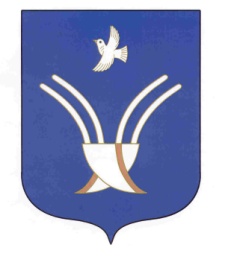 Совет сельского поселенияНОВОБАЛТАЧЕВСКИЙ СЕЛЬСОВЕТмуниципального района Чекмагушевский район Республики Башкортостан